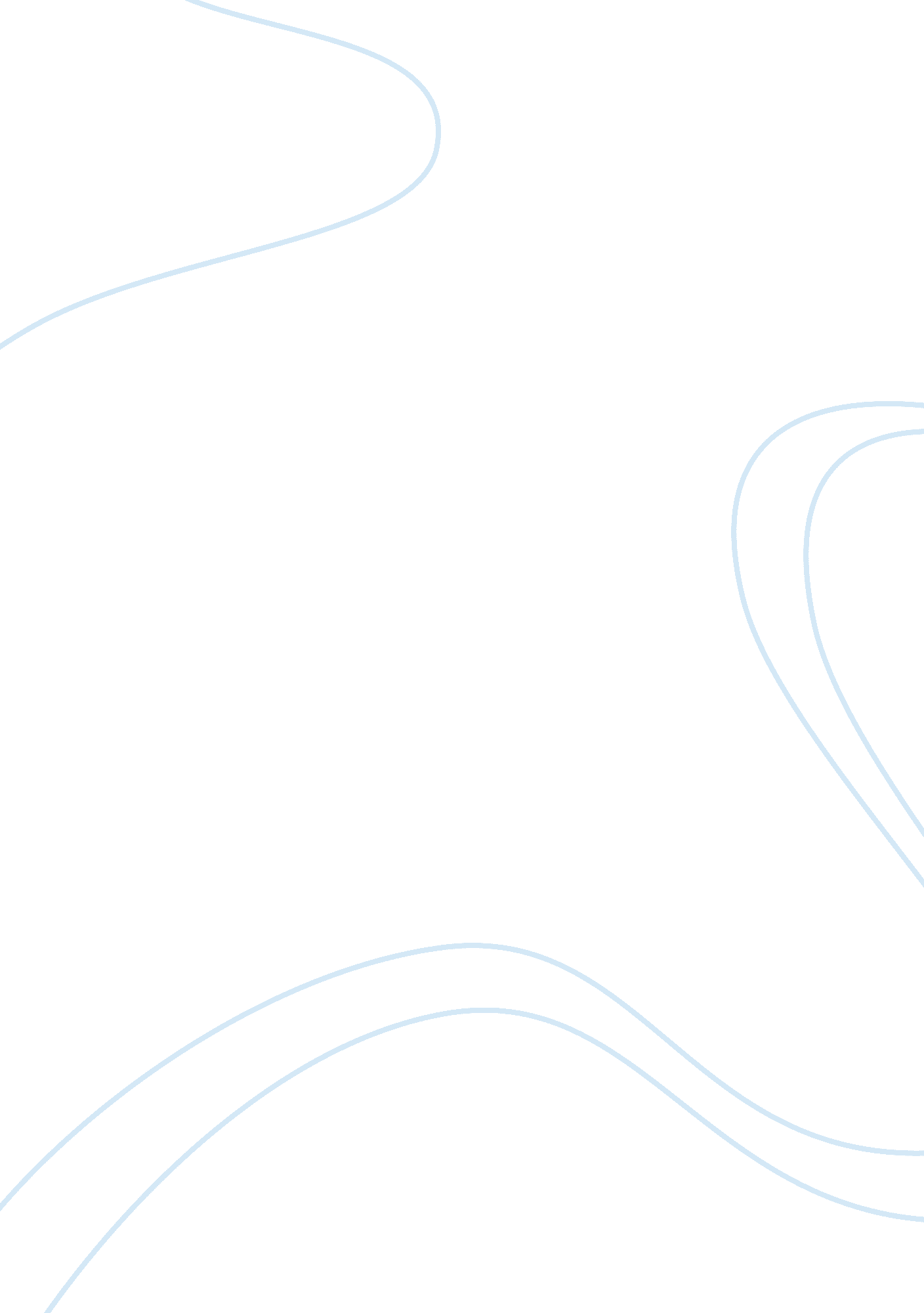 Bridge on the river kwaiLiterature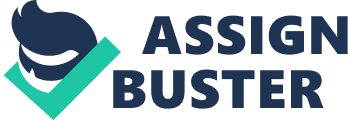 Movie Review Affiliation) Movie Review The part of the movie that was confusing or hard to understand is the last words " Madness! Madness ... madness!” It is not clear what of what the final dialogue states although the movie’s characters seem to be heroes, and have not portrayed bad character. The best thing about the movie is the leading role of Nicholson. He does his work properly where he believes that an order is crucial; therefore, he refuses to submit to his jailers unless they put up with his the convention. He risks his life by even telling them he does not mind being put in a separation and tormented. The worst things are the odds against the survival of the jailers in the camps. 
The most interesting element of the film is when the prisoners are ordered to build a bridge to accommodate the railway with the instinct to sabotage the bridge. Unfortunately, under Nicholson leadership, they are convinced that the bridge should be made as a symbol of the British ethical, spirit and pride. The movie is trying to tell viewers the message of how to solve the conflict in case there is a war, and the means that can put to end that war. The message is conveyed by Guinness restoring the moral of the British power by building the bridge that is believed to be of military importance to the Japanese. 
The cultural issue that is addressed in this movie is power distance, hierarchy, and communication styles. Communication is evident when Nicholson and Colonel Saito meet, and Saito steps out of the box views the prisoners and address them. In addition, Saito uses terms such as imperial majesty. There is effective communication in the way they address the people. The film is interesting to watch although it has some parts that are not good. The reality of the British prisoners in the hell of the Japanese labor camps is more horrific than how it is shown in the film. I believe I was fair enough to describe my reaction in that the prisoners were treated so badly, and with a lot of cruelty hence this act so dehumanizing for fellow human beings. 
The tricks that were used are dialogue, human drama, a giant war spectacular. The action flick Kwai is still a hair-raiser with a notably shocking ending. Some of the values portrayed in the movie include hierarchy, power cruelty and honor. The behavior of the British is seen to be so caring as compared to the Japanese on how they treat their prisoners. The blowing of the whistle and the soldiers matching is interesting as they are smart in their uniforms compared to the prisoners who tired and tortured (McPhee, 2006). The people in the movie were very civilized by their ways of living and communication. I think that the other audience would react positively to the movie since it is so fantastic and has a moral lesson that they can help them learn. 
The message and character in the movie are spectacular because one can know the characters as well as see great scenes of acting and shooting (McPhee, 2006). Alec Guinness is at the top of his form as the single-minded Colonel Nicholson. The scene between Nicholson and Saito in Saitos hut is extraordinary. Nicholson still will not concede defeat, and he even takes offense that other officers of different armies gave in and worked alongside the enlisted men. Saito cannot understand Nicholsons acceptance of his punishment, and it drives him crazy. The films plot has two stories that are beautifully intertwined. Shears return to the bridge is his only way to escape the bridge. In the films final act, the tension is turned up as the British commandos try to blow up the bridge and train, and it is only Nicholson who realizes that the bridge is. 
References 
McPhee, R. D. (2006). The treatment of prisoners: Legal, moral or criminal?. Hauppauge, NY: Nova Science Publ. 